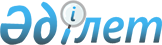 О создании рабочей группы для выработки предложений по оптимизации бизнес-процессов, сокращению количества документов, требуемых от населения при оказании государственных услуг, и их автоматизации с учетом изучения международного опыта
					
			Утративший силу
			
			
		
					Распоряжение Премьер-Министра Республики Казахстан от 18 апреля 2011 года № 48-р. Утратило силу распоряжением Премьер-Министра Республики Казахстан от 26 августа 2011 года № 114-р      Утратило силу распоряжением Премьер-Министра РК от 26.08.2011 № 114-р.

      В целях выработки предложений по оптимизации бизнес-процессов, сокращению количества документов, требуемых от населения при оказании государственных услуг, и их автоматизации с учетом изучения международного опыта:



      1. Создать рабочую группу в следующем составе:Жумагалиев               - министр связи и информации Республики

Аскар Куанышевич           Казахстан, руководительСарсенов                 - вице-министр связи и информации Республики

Сакен Сейтжаппарович       Казахстан, заместитель руководителяСадуакасова              - начальник управления развития электронных

Жанат Жолдасовна           услуг Департамента государственной

                           политики в области информационных

                           технологий Министерства связи и информации

                           Республики Казахстан, секретарьИбраева                  - заместитель заведующего Отделом

Амангуль Кумарбековна      государственной службы и кадровой работы

                           Канцелярии Премьер-Министра

                           Республики КазахстанАюпов                    - заведующий сектором Отдела государственной

Рашид Абатуллаевич         службы и кадровой работы Канцелярии

                           Премьер-Министра Республики КазахстанМусин                    - заместитель председателя Комитета

Багдат Батырбекович        по контролю автоматизации государственных

                           услуг и координации деятельности центров

                           обслуживания населения Министерства связи

                           и информации Республики КазахстанЕвдокимов                - заместитель директора Департамента

Сергей Викторович          развития системы государственного

                           управления Министерства экономического

                           развития и торговли Республики КазахстанШекимова                 - заместитель директора Департамента

Людмила Николаевна         правового обеспечения государственной

                           службы Агентства Республики Казахстан по

                           делам государственной службы

                           (по согласованию)Бектенов                 - заместитель Председателя Комитета

Олжас Абаевич              регистрационной службы и оказания правовой

                           помощи Министерства юстиции

                           Республики КазахстанДжумадильдаев            - заместитель председателя Налогового

Ануар Серкулович           комитета Министерства финансов

                           Республики Казахстан

      2. Рабочей группе поэтапно в срок до 10 мая и 15 октября 2011 года внести в Правительство Республики Казахстан предложения по оптимизации бизнес-процессов, сокращению количества документов, требуемых от населения при оказании государственных услуг, и их автоматизации с учетом изучения международного опыта.



      3. Контроль за исполнением настоящего распоряжения возложить на Заместителя Премьер-Министра Республики Казахстан Орынбаева Е.Т.      Премьер-Министр                            К. Масимов
					© 2012. РГП на ПХВ «Институт законодательства и правовой информации Республики Казахстан» Министерства юстиции Республики Казахстан
				